PHỤ LỤC 6CHƯƠNG TRÌNH GIÁO DỤC ĐẠI HỌC(Ban hành kèm theo Quyết định số           /QĐ-ĐHTV, ngày       tháng      năm 20  của Hiệu trưởng Trường Đại học Trà Vinh)Hướng dẫn: Phụ lục này dùng chung cho những lần dự thảo và bản cuối cùng. Trong quá trình rà soát, chỉnh sửa CTĐT, Bộ môn cần lưu lại tất cả các bản dự thảo với tên file: Phụ lục 6. CTĐT – Dự thảo lần 1/lần 2/…- Ngày …..; và Phụ lục 6. CTĐT chính thức – Ngày …...........A.THÔNG TIN TỔNG QUÁT (General Information)Tên chương trình đào tạo (tiếng Việt):Tên chương trình đào tạo (tiếng Anh):Trình độ đào tạo:Mã ngành đào tạo:Loại hình đào tạo:Số tín chỉ yêu cầu:Thời gian đào tạo:Đối tượng tuyển sinh:Thang điểm:Điều kiện tốt nghiệp:Văn bằng tốt nghiệp:Chương trình đào tạo chuẩn tham khảo: (liệt kê 2-3 chương trình chuẩn đã tham chiếu khi xây dựng chương trình)B. MỤC TIÊU VÀ CHUẨN ĐẦU RA CHƯƠNG TRÌNH ĐÀO TẠO (Program Objectives and Program Learning Outcomes)I. Mục tiêu đào tạo (Program Objectives) …. copy từ Phụ lục 4 đã ban hành….II. Chuẩn đầu ra chương trình đào tạo (Program Learning Outcomes) 1. Chuẩn đầu ra        …. copy từ Phụ lục 4 đã ban hành….2. Ma trận các học phần – Chuẩn đầu ra CTĐT	Phụ lục B.II.2 đính kèm.3. Vị trí việc làm:  4. Khả năng nâng cao trình độ:C. CẤU TRÚC VÀ NỘI DUNG CHƯƠNG TRÌNH (Program structure and content)I. Cấu trúc chương trình (Program structure)II. Nội dung chương trình (Program content) III. Sơ đồ chương trình (Phụ lục C.III đính kèm)D. KẾ HOẠCH GIẢNG DẠY (dự kiến) (Tentative teaching plan)E. MÔ TẢ VẮN TẮT NỘI DUNG CÁC HỌC PHẦN (Brief descriptions of courses) Thầy/Cô mô tả đầy đủ và rõ ràng các nội dung chính của học phần và sắp xếp theo thứ tự giống như phần DF. ĐỀ CƯƠNG CHI TIẾT HỌC PHẦN (Course syllabuses)         Phụ lục F đính kèm.	G. DANH SÁCH ĐỘI NGŨ GIẢNG VIÊN THỰC HIỆN CHƯƠNG TRÌNH (Teaching staff)H. CƠ SỞ VẬT CHẤT PHỤC VỤ HỌC TẬP (Learning resources)I. Cơ sở vật chất (Infrastructure)II. Danh mục sách, giáo trình (Books)I. HƯỚNG DẪN THỰC HIỆN CHƯƠNG TRÌNH ĐÀO TẠO (Program guidelines)Chương trình đào tạo ………………. trình độ đại học được soạn thảo để sử dụng tại Trường Đại học Trà Vinh.	Toàn bộ khối lượng chương trình phải được thực hiện, phát huy triệt để khối lượng kiến thức quy định theo từng học phần cụ thể; kiến thức lý thuyết và thực hành phải có tính thống nhất, liên tục và bổ trợ cho nhau.	1. Một tín chỉ được tính tương đương 50 giờ học tập định mức của người học, bao gồm cả thời gian dự giờ giảng, giờ học có hướng dẫn, tự học, nghiên cứu, trải nghiệm và dự kiểm tra, đánh giá. 2. Đối với hoạt động dạy học trên lớp, một tín chỉ yêu cầu thực hiện tối thiểu 15 giờ giảng hoặc 30 giờ thực hành, thí nghiệm, thảo luận, cụ thể như sau: = 15 giờ học lý thuyết= 30 giờ thực hành, thí nghiệm hoặc thảo luận3. Đối với hoạt động thực tập tại cơ sở, làm tiểu luận, bài tập lớn, làm đồ án, khoá luận tốt nghiệp, một tín chỉ yêu cầu thực hiện: = 45 giờ (~ 1 tuần) làm đồ án học phần= 40-60 giờ (~1-1,5 tuần) thực tập, thực hành tại trại thực nghiệm, trung tâm sản xuất, Bệnh viện của Trường Đại học Trà Vinh.= 60 giờ (~ 1,5 tuần) làm tiểu luận, niên luận, bài tập lớn, hoặc đồ án, khóa luận tốt nghiệp.= 80 giờ (~ 2 tuần) thực tập tại cơ sở bên ngoài, thực tập cuối khóa.= 120 giờ (~ 3 tuần) đối với học phần Dự án cộng đồng (nếu có). 4. Độ dài thời gian cho:Đồ án, khóa luận tốt nghiệp trình độ đại học = 7-10 tín chỉ (~10 -15 tuần)Một giờ học được tính bằng 50 phút.    5. Học phần Anh văn không chuyên, học phần Kỹ năng mềm, học phần Dự án cộng đồng và các học phần đặc thù khác của trường được tổ chức và đánh giá theo quy định của Trường ĐHTV.J. ĐÁNH GIÁ VÀ CẢI TIẾN CHƯƠNG TRÌNH ĐÀO TẠO (Program evaluation and improvement)Việc rà soát, cải tiến CTĐT được thực hiện theo các qui định hiện hành của Bộ Giáo dục và Đào tạo và/hoặc theo qui định của các chuẩn kiểm định. K. CĂN CỨ XÂY DỰNG CHƯƠNG TRÌNH ĐÀO TẠOPHỤ LỤC B.II.2 - MA TRẬN CÁC HỌC PHẦN – CHUẨN ĐẦU RA CTĐTChú thích:PI (Program indicators): Các nội hàm chính, quan trọng của PLO; các tuyên bố hỗ trợ cho PLO; công cụ để thể hiện các kết quả cụ thể kỳ vọng người học sẽ đạt được PLO. Các PI phải đo lường, đánh giá được và được xây dựng từ nội hàm của PLO tương ứng. Trường hợp PLO chỉ có 1 nội hàm duy nhất thì không cần xây dựng PI đối với PLO đó. Trình độ năng lực của PLO: Yêu cầu của các bên liên quan, đặc biệt là nhà sử dụng lao động, về mức độ thành thạo/thuần thục của sinh viên tốt nghiệp đối với từng PLO. Dữ liệu này lấy ra từ kết quả khảo sát PLO.Mức độ đóng góp của các học phần vào việc đạt được các PLO/PI: I (Introduced): Học phần có hỗ trợ đạt được PLO/PI và ở mức giới thiệu/bắt đầu.R (Reinforced): Học phần có hỗ trợ đạt được PLO/PI và ở mức nâng cao hơn mức bắt đầu. Ở những học phần này người học có nhiều cơ hội thực hành, thí nghiệm, thực tế …M (Mastery): Học phần hỗ trợ mạnh mẽ người học trong việc thuần thục/thành thạo hay đạt được PLO/PI. TUA:T (Teach): Học phần có dạy các nội dung liên quan trực tiếp đến PLO/PI. U (Utilize): Học phần có cho người học vận dụng kiến thức/thực hành kỹ năng liên quan trực tiếp đến PLO/PI.A (Assess): Học phần có bài kiểm tra đánh giá (cho điểm) kiến thức/kỹ năng liên quan trực tiếp đến PLO/PI.PHỤ LỤC C.IIISƠ ĐỒ CHƯƠNG TRÌNH ĐÀO TẠOTổng số tín chỉ:                   Học phần trước	                   Học phần song hành                   Học phần tiên quyếtPHỤ LỤC F ĐỀ CƯƠNG CHI TIẾT HỌC PHẦN…………………..…(tên học phần)…………………….MSHP: ………1. Thông tin chung (General information):Đối tượng học: 	Trình độ đào tạo: …………………………………………. 	Ngành: ………………………………………………….…… Chuyên ngành: ……………………………………. (nếu có)Học kỳ: ………………… Năm thứ: ………..Điều kiện tham gia học phần:2. Nguồn học liệu (Learning resources):3. Mô tả học phần (Course description):Học phần giúp trang bị cho sinh viên các kiến thức cơ bản/chuyên sâu về ………..…(Nếu là môn có số tín chỉ thực hành thì bổ sung thêm câu: Đồng thời học phần cũng nhằm rèn luyện cho sinh viên các kỹ năng ……………..). Học phần cũng giúp hình thành cho sinh viên rèn luyện thái độ và nhận thức đúng đắn về ………..Hướng dẫn: Ở phần kiến thức cơ bản/chuyên sâu: Thầy/Cô đảm bảo trùng khớp với phần mô tả vắn tắt nội dung học phần ở Mục E trong cùng phụ lục này, đồng thời nêu ý nghĩa của mỗi nội dung. Ngoài những mô tả trên, Thầy/Cô cũng cần nêu rõ đặc điểm và vai trò của học phần trong toàn CTĐT.4. Chuẩn đầu ra của học phần (Course learning outcomes):Sau khi hoàn thành học phần, sinh viên có thể:Lưu ý: Trình độ năng lực và TUA phải khớp với Phụ lục B.II.2 - Ma trận các học phần và CĐR CTĐT5. Nội dung học phần (Course content)6. Phương pháp dạy và học (Teaching and learning methods):Hướng dẫn: Thầy/Cô mô tả các phương pháp giảng dạy sử dụng trong học phần (vd: diễn giảng, thảo luận nhóm, học bằng hình thức giải quyết vấn đề, học bằng dự án ….). Đồng thời, hướng dẫn SV cách học và nêu rõ trách nhiệm của SV (vd: thực hiện các nhiệm vụ/bài tập trên khóa học E-Learning …). Thầy/Cô có thể tham khảo các phương pháp giảng dạy trên trang https://tlc.tvu.edu.vn 7. Đánh giá học phần (Course assessment):8. Các quy định (Course requirements and expectation):8.1. Quy định về tham dự lớp họcSinh viên có trách nhiệm tham dự đầy đủ các buổi học. Trong trường hợp phải nghỉ học vì lý do bất khả kháng thì phải có giấy tờ chứng minh đầy đủ và hợp lý.Sinh viên vắng quá 20% số giờ dự giảng của học phần bị xem như không hoàn thành học phần và phải đăng ký học lại vào học kỳ sau. Những trường hợp khác phải do Ban Giám hiệu hoặc Trưởng khoa quyết định.8.2. Quy định về hành vi trong lớp họcHọc phần được thực hiện trên nguyên tắc tôn trọng người học và người dạy. Mọi hành vi làm ảnh hưởng đến quá trình dạy và học đều bị nghiêm cấm.Sinh viên phải đi học đúng giờ qui định. Tuyệt đối không làm ồn, gây ảnh hưởng đến người khác trong quá trình học.Tuyệt đối không được ăn, nhai kẹo cao su, sử dụng các thiết bị như điện thoại để nghe nhạc trong giờ học.Máy tính xách tay, máy tính bảng chỉ được sử dụng trên lớp với mục đích ghi chép bài giảng, tính toán phục vụ bài giảng, bài tập. Tuyệt đối không dùng vào việc khác.Sinh viên vi phạm các nguyên tắc trên sẽ bị mời ra khỏi lớp và bị coi là vắng buổi học đó.8.3. Quy định về học vụCác vấn đề liên quan đến xin bảo lưu điểm, khiếu nại điểm, chấm phúc tra, kỷ luật thi cử được thực hiện theo quy chế học vụ của Trường Đại học Trà Vinh.9. Dự kiến danh sách cán bộ tham gia giảng dạy………..Ngày phê duyệt: ……………………………………………MỤC LỤCA.THÔNG TIN TỔNG QUÁT (General Information)	2B. MỤC TIÊU VÀ CHUẨN ĐẦU RA CHƯƠNG TRÌNH ĐÀO TẠO (Program Objectives and Program Learning Outcomes)	2I. Mục tiêu đào tạo (Program Objectives)	2II. Chuẩn đầu ra chương trình đào tạo (Program Learning Outcomes)	21. Chuẩn đầu ra	22. Ma trận các học phần – Chuẩn đầu ra CTĐT	33. Vị trí việc làm:	34. Khả năng nâng cao trình độ:	3C. CẤU TRÚC VÀ NỘI DUNG CHƯƠNG TRÌNH (Program structure and content)	3I. Cấu trúc chương trình (Program structure)	3II. Nội dung chương trình (Program content)	3III. Sơ đồ chương trình (Phụ lục C.III đính kèm)	5D. KẾ HOẠCH GIẢNG DẠY (dự kiến) (Tentative teaching plan)	5E. MÔ TẢ VẮN TẮT NỘI DUNG CÁC HỌC PHẦN (Brief descriptions of courses)	7F. ĐỀ CƯƠNG CHI TIẾT HỌC PHẦN (Course syllabuses)	8G. DANH SÁCH ĐỘI NGŨ GIẢNG VIÊN THỰC HIỆN CHƯƠNG TRÌNH (Teaching staff)	8H. CƠ SỞ VẬT CHẤT PHỤC VỤ HỌC TẬP (Learning resources)	8I. Cơ sở vật chất (Infrastructure)	8II. Danh mục sách, giáo trình (Books)	8I. HƯỚNG DẪN THỰC HIỆN CHƯƠNG TRÌNH ĐÀO TẠO (Program guidelines)	8J. ĐÁNH GIÁ VÀ CẢI TIẾN CHƯƠNG TRÌNH ĐÀO TẠO (Program evaluation and improvement)	9K. CĂN CỨ XÂY DỰNG CHƯƠNG TRÌNH ĐÀO TẠO	10PHỤ LỤC B.II.2 - MA TRẬN CÁC HỌC PHẦN – CHUẨN ĐẦU RA CTĐT	11PHỤ LỤC C.III	13PHỤ LỤC F	14ỦY BAN NHÂN DÂN TỈNH TRÀ VINHTRƯỜNG ĐẠI HỌC TRÀ VINH (cỡ chữ 14, in đậm)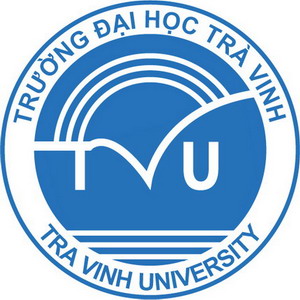 CHƯƠNG TRÌNH GIÁO DỤC ĐẠI HỌC(cỡ chữ 14, in đậm)TRÀ VINH, 20….(cỡ chữ 14, in đậm)UBND TỈNH TRÀ VINHTRƯỜNG ĐẠI HỌC TRÀ VINHCỘNG HOÀ XÃ HỘI CHỦ NGHĨA VIỆT NAM      Độc lập - Tự do - Hạnh phúcA. Khối kiến thức giáo dục đại cương….. tín chỉCác học phần bắt buộc: ….. tín chỉKiến thức lý luận chính trị		….. tín chỉKiến thức khoa học, xã hội – nhân văn	….. tín chỉKiến thức ngoại ngữ 		…. tín chỉKiến thức Toán – Tin học – Khoa học tự nhiên – CN-MT		…. tín chỉKỹ năng ngoại khóa…. tín chỉGiáo dục thể chất	và Giáo dục Quốc phòng – An ninh11 tín chỉChưa kể khối kiến thức Giáo dục quốc phòng – An ninh và Giáo dục thể chất: Chưa kể khối kiến thức Giáo dục quốc phòng – An ninh và Giáo dục thể chất: Các học phần tự chọn ….. tín chỉB. Khối kiến thức giáo dục chuyên nghiệp		…..tín chỉKiến thức cơ sở ngành….. tín chỉ- Bắt buộc: 					….. tín chỉ	  - Tự chọn: 	…. tín chỉKiến thức chuyên ngành….. tín chỉ               - Bắt buộc: 					….. tín chỉ             - Tự chọn: 						…..tín chỉ3. Tốt nghiệp							               …….. tín chỉTTMã học phầnTên học phầnKhối lượng kiến thức(LT/TH/Tự học)Khối lượng kiến thức(LT/TH/Tự học)Khối lượng kiến thức(LT/TH/Tự học)Khối lượng kiến thức(LT/TH/Tự học)Khối lượng kiến thức(LT/TH/Tự học)Ghi chúTTMã học phầnTên học phầnTSLTLTTHGiờ tự học và giờ học khácGhi chúA. Khối kiến thức giáo dục đại cương: …. tín chỉ (LT:….; TH:….)A. Khối kiến thức giáo dục đại cương: …. tín chỉ (LT:….; TH:….)A. Khối kiến thức giáo dục đại cương: …. tín chỉ (LT:….; TH:….)A. Khối kiến thức giáo dục đại cương: …. tín chỉ (LT:….; TH:….)A. Khối kiến thức giáo dục đại cương: …. tín chỉ (LT:….; TH:….)A. Khối kiến thức giáo dục đại cương: …. tín chỉ (LT:….; TH:….)A. Khối kiến thức giáo dục đại cương: …. tín chỉ (LT:….; TH:….)A. Khối kiến thức giáo dục đại cương: …. tín chỉ (LT:….; TH:….)A. Khối kiến thức giáo dục đại cương: …. tín chỉ (LT:….; TH:….)Các học phần bắt buộcCác học phần bắt buộcCác học phần bắt buộcI. Kiến thức lý luận chính trịI. Kiến thức lý luận chính trịI. Kiến thức lý luận chính trị1111110Triết học Mác – Lênin3330105Kinh tế chính trị Mác – Lênin222070Chủ nghĩa xã hội khoa học222070Lịch sử Đảng Cộng sản Việt Nam222070Tư tưởng Hồ Chí Minh222070II. Kiến thức Khoa học, Xã hội và Nhân vănII. Kiến thức Khoa học, Xã hội và Nhân vănII. Kiến thức Khoa học, Xã hội và Nhân vănPháp luật đại cương211155Phương pháp nghiên cứu khoa học…………….2111III. Kiến thức ngoại ngữIII. Kiến thức ngoại ngữIII. Kiến thức ngoại ngữ13885Anh văn không chuyên 1322190Anh văn không chuyên 24222110Anh văn không chuyên 3322190Anh văn không chuyên 4322190IV. Kiến thức Toán - Tin học - Khoa họctự nhiênIV. Kiến thức Toán - Tin học - Khoa họctự nhiênIV. Kiến thức Toán - Tin học - Khoa họctự nhiênTin học ứng dụng cơ bản311275V. Kỹ năng ngoại khóaV. Kỹ năng ngoại khóaV. Kỹ năng ngoại khóaKỹ năng mềm211155VI. Giáo dục thể chất và Giáo dục Quốc phòng – An ninhVI. Giáo dục thể chất và Giáo dục Quốc phòng – An ninhVI. Giáo dục thể chất và Giáo dục Quốc phòng – An ninhGiáo dục thể chất 1*100120Giáo dục thể chất 2*100120Giáo dục thể chất 3*100120Giáo dục Quốc phòng – An ninh*8 tín chỉ8 tín chỉ8 tín chỉ8 tín chỉ Các học phần tự chọn:  Các học phần tự chọn:  Các học phần tự chọn: B. Khối kiến thức giáo dục chuyên nghiệp: …. tín chỉ (LT:…; TH:….)* chưa kể THTNB. Khối kiến thức giáo dục chuyên nghiệp: …. tín chỉ (LT:…; TH:….)* chưa kể THTNB. Khối kiến thức giáo dục chuyên nghiệp: …. tín chỉ (LT:…; TH:….)* chưa kể THTNB. Khối kiến thức giáo dục chuyên nghiệp: …. tín chỉ (LT:…; TH:….)* chưa kể THTNB. Khối kiến thức giáo dục chuyên nghiệp: …. tín chỉ (LT:…; TH:….)* chưa kể THTNB. Khối kiến thức giáo dục chuyên nghiệp: …. tín chỉ (LT:…; TH:….)* chưa kể THTNB. Khối kiến thức giáo dục chuyên nghiệp: …. tín chỉ (LT:…; TH:….)* chưa kể THTNB. Khối kiến thức giáo dục chuyên nghiệp: …. tín chỉ (LT:…; TH:….)* chưa kể THTNB. Khối kiến thức giáo dục chuyên nghiệp: …. tín chỉ (LT:…; TH:….)* chưa kể THTNI. Kiến thức cơ sở ngànhI. Kiến thức cơ sở ngànhI. Kiến thức cơ sở ngànhCác học phần bắt buộcCác học phần bắt buộcCác học phần bắt buộcCác học phần tự chọnCác học phần tự chọnCác học phần tự chọnII. Kiến thức chuyên ngànhII. Kiến thức chuyên ngànhII. Kiến thức chuyên ngànhCác học phần bắt buộcCác học phần bắt buộcCác học phần bắt buộc Các học phần tự chọn Các học phần tự chọn Các học phần tự chọnIII. Tốt nghiệpIII. Tốt nghiệpIII. Tốt nghiệpThực tập cuối khóa…tuầnTH1Đồ án tốt nghiệp/Khóa luận tốt nghiệp777….. tuầnTH2Hoặc học học phần thay thế:TH2…TH2…TH2…TỔNG CỘNGTỔNG CỘNGTỔNG CỘNGTỔNG CỘNGTỔNG CỘNGTỔNG CỘNGChưa kể THTNChưa kể THTNChưa kể THTN  TTMã học phầnMã học phầnTên học phầnTổng số tín chỉLý thuyếtLý thuyếtThực hànhThực hànhThực hànhGiờ tự học và giờ học khácGhi chú  TTMã học phầnMã học phầnTên học phầnTổng số tín chỉTín chỉSố giờTín chỉSố giờSố giờGiờ tự học và giờ học khácGhi chú● HỌC KỲ I● HỌC KỲ I● HỌC KỲ I● HỌC KỲ I● HỌC KỲ I● HỌC KỲ I● HỌC KỲ I● HỌC KỲ I● HỌC KỲ I● HỌC KỲ I● HỌC KỲ I● HỌC KỲ IGiáo dục thể chất 1*1001303020Giáo dục Quốc phòng- An ninh165 tiết165 tiết165 tiết165 tiết165 tiết165 tiếtAnh văn không chuyên 132301303090Triết học Mác – Lênin3345000105Tin học ứng dụng cơ bản31152606075Tổng cộngTổng cộngTổng cộngTổng cộngTổng cộngTổng cộngTổng cộngTổng cộngChưa kể GDTC&GDQPChưa kể GDTC&GDQPChưa kể GDTC&GDQPChưa kể GDTC&GDQPChưa kể GDTC&GDQPChưa kể GDTC&GDQPChưa kể GDTC&GDQP● HỌC KỲ II● HỌC KỲ II● HỌC KỲ II● HỌC KỲ II● HỌC KỲ II● HỌC KỲ II● HỌC KỲ II● HỌC KỲ II● HỌC KỲ II● HỌC KỲ II● HỌC KỲ II● HỌC KỲ IICác học phần bắt buộcCác học phần bắt buộcCác học phần bắt buộcCác học phần bắt buộcGiáo dục thể chất 2*10013030Anh văn không chuyên 242302606090Kinh tế chính trị Mác - Lênin223000070Pháp luật đại cương21151303055Kỹ năng mềm21151303020Các học phần tự chọnCác học phần tự chọnCác học phần tự chọnCác học phần tự chọnTổng cộngTổng cộngTổng cộngTổng cộngTổng cộngTổng cộngTổng cộngTổng cộngChưa kể GDTCChưa kể GDTCChưa kể GDTCChưa kể GDTCChưa kể GDTCChưa kể GDTC● HỌC KỲ III● HỌC KỲ III● HỌC KỲ III● HỌC KỲ III● HỌC KỲ III● HỌC KỲ III● HỌC KỲ III● HỌC KỲ III● HỌC KỲ III● HỌC KỲ III● HỌC KỲ III● HỌC KỲ III1. Các học phần bắt buộc1. Các học phần bắt buộc1. Các học phần bắt buộc1. Các học phần bắt buộcGiáo dục thể chất 3*100130Chủ nghĩa xã hội khoa học2230007070Anh văn không chuyên 3323013090902. Các học phần học tự chọn2. Các học phần học tự chọn2. Các học phần học tự chọn2. Các học phần học tự chọnTổng cộngTổng cộngTổng cộngTổng cộngTổng cộngTổng cộngTổng cộngTổng cộngChưa kể GDTCChưa kể GDTCChưa kể GDTCChưa kể GDTCChưa kể GDTC● HỌC KỲ IV● HỌC KỲ IV● HỌC KỲ IV● HỌC KỲ IV● HỌC KỲ IV● HỌC KỲ IV● HỌC KỲ IV● HỌC KỲ IV● HỌC KỲ IV● HỌC KỲ IV● HỌC KỲ IV● HỌC KỲ IV1. Các học phần bắt buộc1. Các học phần bắt buộc1. Các học phần bắt buộc1. Các học phần bắt buộcAnh văn không chuyên 432301303090Tư tưởng Hồ Chí Minh2230000702. Các học phần tự chọn2. Các học phần tự chọn2. Các học phần tự chọn2. Các học phần tự chọnTổng cộngTổng cộngTổng cộngTổng cộng● HỌC KỲ V● HỌC KỲ V● HỌC KỲ V● HỌC KỲ V● HỌC KỲ V● HỌC KỲ V● HỌC KỲ V● HỌC KỲ V● HỌC KỲ V● HỌC KỲ V● HỌC KỲ V● HỌC KỲ V1. Các học phần bắt buộc1. Các học phần bắt buộc1. Các học phần bắt buộc1. Các học phần bắt buộcLịch sử Đảng Cộng sản Việt Nam2230000702. Các học phần tự chọn2. Các học phần tự chọn2. Các học phần tự chọn2. Các học phần tự chọnTổng cộngTổng cộngTổng cộngTổng cộng● HỌC KỲ VI● HỌC KỲ VI● HỌC KỲ VI● HỌC KỲ VI● HỌC KỲ VI● HỌC KỲ VI● HỌC KỲ VI● HỌC KỲ VI● HỌC KỲ VI● HỌC KỲ VI● HỌC KỲ VI● HỌC KỲ VI1. Các học phần bắt buộc1. Các học phần bắt buộc1. Các học phần bắt buộc1. Các học phần bắt buộc2. Các học phần tự chọn2. Các học phần tự chọn2. Các học phần tự chọn2. Các học phần tự chọnTổng cộngTổng cộngTổng cộngTổng cộng● HỌC KỲ VII● HỌC KỲ VII● HỌC KỲ VII● HỌC KỲ VII● HỌC KỲ VII● HỌC KỲ VII● HỌC KỲ VII● HỌC KỲ VII● HỌC KỲ VII● HỌC KỲ VII● HỌC KỲ VII● HỌC KỲ VIIThực tập cuối khóa...tuầnTH1TH1Đồ án tốt nghiệp/ Khóa luận tốt nghiệp710 tuần TH2TH2Hoặc học học phần thay thế:TH2TH2…TH2TH2…Tổng cộngTổng cộngTổng cộngTổng cộngTổng cộngTổng cộngTổng cộngTổng cộngChưa kể THTNChưa kể THTNGiáo dục thể chất 1Giáo dục Quốc phòng – An ninhThực tập cuối khóaĐồ án tốt nghiệpKhóa luận tốt nghiệpTTHọ và tênNăm sinhVăn bằng cao nhất, Ngành đào tạoHọc phần sẽ giảng dạy (dự kiến)Nguyễn Văn ATiến sĩ …………….Nguyễn Thị BThạc sĩ……………….Số TTTên phòng thí nghiệm, xưởng, trạm trại, cơ sở thực hànhDiện tích (m2)Danh mục trang thiết bị chínhhỗ trợ thí nghiệm, thực hànhDanh mục trang thiết bị chínhhỗ trợ thí nghiệm, thực hànhDanh mục trang thiết bị chínhhỗ trợ thí nghiệm, thực hànhGhi chúSố TTTên phòng thí nghiệm, xưởng, trạm trại, cơ sở thực hànhDiện tích (m2)Tên thiết bịSố lượngPhục vụ /học phầnGhi chú1--2-Số TTTên sách, giáo trìnhTên tác giảNhà xuất bảnNăm xuất bảnSử dụng cho học phầnGhi chú1TRƯỞNG KHOA……………..TRƯỞNG BỘ MÔN……….HIỆU TRƯỞNGCHỦ TỊCH HĐ KH&ĐTHọc kỳHọc phầnPLO1 (TĐNL)PLO1 (TĐNL)PLO1 (TĐNL)PLO2 (4K)PLO2 (4K)PLO2 (4K)PLO...PLO7 (3S)PLO7 (3S)PLO...PLO... (4A)PLO...Học kỳHọc phầnPI1.1PI1.2PI1.3PI2.1PI2.2PI1.3PI7.1PI7.21ABCITUAITU1DEF12RIRU22....6MMUA6....Trình độ năng lực (theo thang đo Bloom)Trình độ năng lực (theo thang đo Bloom)Trình độ năng lực (theo thang đo Bloom)CĐR về nhận thức (K)(kiến thức và lập luận)CĐR về Kỹ năng tâm vận (S)(các kỹ năng đòi hỏi sự vận động và thao tác)CĐR về Thái độ (A)(thái độ và giá trị của người học)1 (0.0 – 2.0): Có biết qua/có nghe qua1 (0.0 – 2.0): Có thể bắt chước 1 (0.0 – 2.0): Thể hiện sự lắng nghe và tiếp nhận ý kiến của người khác  2 (2.0 – 3.0): Có hiểu biết/có thể tham gia2 (2.0 – 3.0): Có thể thực hiện theo chỉ dẫn 2 (2.0 – 3.0): Thể hiện sự sẵn sàng thay đổi ý thức, hành vi 3 (3.0 – 3.5): Có khả năng ứng dụng3 (3.0 – 3.5): Có thể thực hiện thuần thục3 (3.0 – 3.5): Thể hiện sự tôn trọng một giá trị đạo đức4 (3.5 – 4.0): Có khả năng phân tích (S)4 (3.5 – 4.5): Có thể phối hợp nhiều kỹ năng để thực hiện công việc4 (3.5 – 4.5): Có khả năng liên hệ, tổng hợp và hệ thống các giá trị đạo đức 5 (4.0 – 4.5): Có khả năng đánh giá (S)5 (4.5 – 5.0): Có thể thực hiện kỹ năng/công việc như một phản xạ tự nhiên. 5 (4.5 – 5.0): Thể hiện tính cách/thái độ/giá trị bản thân đã được định hình/thay đổi.6 (4.5 – 5.0): Có khả năng tổng hợp/sáng tạo (S)5 (4.5 – 5.0): Có thể thực hiện kỹ năng/công việc như một phản xạ tự nhiên. 5 (4.5 – 5.0): Thể hiện tính cách/thái độ/giá trị bản thân đã được định hình/thay đổi.HK IHK IIHK IIIHK IVHK VHK VIHK …..Học phần 1Học phầnHọc phầnHọc phầnHọc phầnHọc phầnThực tậpHọc phần Học phầnHọc phầnHọc phầnHọc phầnHọc phầnTốt nghiệpTốt nghiệpHọc phần Học phầnHọc phầnHọc phầnHọc phầnHọc phầnTốt nghiệpTốt nghiệpHọc phần Học phầnHọc phầnHọc phầnHọc phầnHọc phầnTốt nghiệpTốt nghiệpHọc phần Học phầnHọc phầnHọc phầnHọc phầnHọc phầnTốt nghiệpLoại học phầnSố tín chỉSố giờ dự giảngGiờ tự học và giờ học khácĐại cương          Cơ sở                 Chuyên ngành   Lý thuyết: ………Thực hành: ……….Lý thuyết: ………..Thực hành: ……Học phần tiên quyết(tên học phần)                                             MSHP: ……..Học phần song hành(tên học phần)                                             MSHP: ……..Các yêu cầu khác(các yêu cầu về kiến thức, kỹ năng, thái độ cần có khi tham gia học phần)Giáo trình/ Tài liệu học tập chính[1] Tên tác giả (năm xuất bản). Tên giáo trình. Nơi xuất bản: Tên nhà xuất bản.…Tài liệu tham khảo thêm[1] Tên tác giả (năm xuất bản). Tên giáo trình. Nơi xuất bản: Tên nhà xuất bản.…Các loại học liệu khác[..] Tên hãng phần mềm (năm phát hành/ phiên bản). Tên phần mềm.…Chuẩn đầu ra của học phầnĐáp ứng CĐR của CTĐTTrình độ năng lựcTUAVề kiến thức:Về kiến thức:Về kiến thức:Về kiến thức:Về kiến thức:Vd: Minh họa các thành phần và các đặc điểm cơ bản của một robot công nghiệp1, 2, 6, …3TUA…….Về kỹ năng (bao gồm kỹ năng chuyên môn và kỹ năng mềm)Về kỹ năng (bao gồm kỹ năng chuyên môn và kỹ năng mềm)Về kỹ năng (bao gồm kỹ năng chuyên môn và kỹ năng mềm)Về kỹ năng (bao gồm kỹ năng chuyên môn và kỹ năng mềm)Về kỹ năng (bao gồm kỹ năng chuyên môn và kỹ năng mềm)Vd: Viết báo cáo chuyên môn3, 74TUAVề thái độ:Về thái độ:Về thái độ:Về thái độ:Về thái độ:Vd: Thể hiện sự tôn trọng ý kiến của người khác.82TUNội dungCĐR học phầnSố giờSố giờGiờ tự học và giờ học khácNội dungCĐR học phầnLTTHGiờ tự học và giờ học khácChương/Bài 1. Tựa đề chương/bài 11.1. Tựa đề mục 1.1	1.1.1. Tựa đề mục 1.1.1	1.1.2. Tựa đề mục 1.1.21.2. Tựa đề mục 1.2	1.2.1. Tựa đề mục 1.2.1Kỹ năng mềm và thái độỞ phần này Thầy/Cô cần mô tả các kỹ năng mềm và thái độ của SV cần được tích hợp vào khi thực hiện giảng dạy nội dung chương/bài.Ở phần này Thầy/Cô cần mô tả các kỹ năng mềm và thái độ của SV cần được tích hợp vào khi thực hiện giảng dạy nội dung chương/bài.Ở phần này Thầy/Cô cần mô tả các kỹ năng mềm và thái độ của SV cần được tích hợp vào khi thực hiện giảng dạy nội dung chương/bài.Chương/Bài 2. Tựa đề chương/bài 22.1. Tựa đề mục 2.1	2.1.1. Tựa đề mục 2.1.1	2.1.2. Tựa đề mục 2.1.2….Hình thức đánh giá/thời gianNội dung đánh giáCĐR của học phầnTiêu chí đánh giáTỷ lệ %Đánh giá quá trìnhVd: Thái độ học tập8Vd: Tích cực, năng động, tham dự đầy đủ 10%Đánh giá quá trìnhVd: Kiểm tra trắc nghiệm (30 phút)Vd: Bài 1, 2 và 31, 3Vd: Theo đáp án30%Đánh giá quá trình…..Đánh giá kết thúc học phầnVd: Kiểm tra viết (60 phút)Vd: kiến thức chương 1-3….Vd: Theo đáp án30%Đánh giá kết thúc học phầnVd: Kiểm tra thực hành (180 phút)Vd: kỹ năng abc, kỹ năng ….……Vd: Theo phiếu đánh giá sản phẩm70%TRƯỞNG KHOA(Ký và ghi rõ họ tên)TRƯỞNG BỘ MÔN (Ký và ghi rõ họ tên)GIẢNG VIÊN BIÊN SOẠN(Ký và ghi rõ họ tên)GIẢNG VIÊN PHẢN BIỆN(Ký và ghi rõ họ tên)